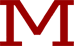 MASSACHUSETTS SCHOOL OF LAW at ANDOVER
SYLLABUS for FAMILY LAWFALL 2022INSTRUCTORS:Atty. Jeanne Condurelli 
978.681.0800 condurelli@mslaw.eduCourse Requirements & Class Participation:  General Family Law is tested on the Multistate Essay Examination and Massachusetts also tests issues of Massachusetts’ Family Law on its online examination.  So, we will be examining family law generally as well as specific practice issues in Massachusetts.The packet of reading materials for the Family Law course is available on MSL’s website and at https://www.mslaw.edu/family-law/.  Please be sure that you take the weekly quiz at Socrative.com where the room is FAMILYLAWBOOTCAMP.  You must respond to these quizzes promptly as your grade is based upon your weekly quiz scores from Socrative, midterm questions, the final examination as well as any assigned written problems, pleadings, and financial statements or worksheets that you may be asked to complete during the course of the term.  After you do the section’s reading you should come to class prepared to fully discuss the cases and issues surrounding that topic. Immediately after the class you should take the Socrative quiz as the Socrative quizzes are only open from that class on Monday until midnight the following Sunday.  When the next quiz is posted, previous quizzes are unavailable to take.  You will receive a zero for all quizzes you did not take timely.Think about the issues raised by these cases and how you would deal with similar issues when you begin practicing law. Family law problems and the ethical and moral issues raised by these matters occur in abundance and are too often exhaustively litigated. For better or worse, it is a lucrative practice area where skilled attorneys are desperately needed.SECTION 18.22.2022	Family Law Overview		NCBEX Overview and Modern Approach		Getting Married, Limitations, and State Law		Obergefell v. Hodges		Families, Marriage, Divorce, and Children—The Basics		Singh v. Singh		Sanderson v. Tryon		Bronson v. SwensonSECTION 28.29.2022	Marital Relationships and Family Issues	Common Law Marriages, Rights and Responsibility of Spouses and Dissolution of Marriages		Family Privacy and Reproductive Choices		Goodridge v. DPH 		Lester 		Johnston 		In Re Estate of Love 		McGuire SECTION 39.12.2022	Relationships, Families, Privileges, and the Constitution		Braschi v. Stahl		Penobscot v. Brewer		Griswold		Eisenstadt v. Baird 		Planned Parenthood v. Casey		Ayotte v. Planned Parenthood		 Dobbs v. Jackson Women’s Health Organization		Get Dobbs at https://www.supremecourt.gov/opinions/21pdf/19-1392_6j37.pdf 		Trammel v. U.S.SECTION 49.19.2022	Domestic Violence Issues & Remedies 		Abuse/Violence Defined/Battering and its effects		M.G.L. c. 209A  		C.O. v. M.M.		Mitchell v. Mitchell		KJB v. CMB 		People v. Humphrey		Giovine 		TwymanSECTION 59.26.2022	Separation and Marital Dissolution—Divorce, Annulment and Distribution 	Separation Is not Divorce		In the marriage of Dennis D. Kenik		Sosna v. Iowa 		Innerbichler 		Ferguson 		Postema 		Elkus 		Laing 		Niroo SECTION 6	10.03.2022	Separation & Marital Dissolution continued		Marital Property, Alimony, and Child Support		Hoffman		Massar 		Schmidt 		Clapp v. Clapp		In re Marriage of Bush 		Solomon 		Little 		Midterm QuestionsSECTION 710.17.2022	Custody Standard, Lifestyle,  Visitation, and Money Issues		Hollon 		Jones		Kendall 		McMillen 		Garska 		Squires 		Young v. Hector SECTION 810.24.2022	Economic Issues and Entanglements		Edwardson 		Uniform Premarital Agreement Act		DeMatteo 		Austin II		Vaughn v. Lawrenceburg Power 		Farmer					Siegel 					LalliSECTION 910.31.2022	Jurisdiction + Recognition		Kulko  		US v. Bongiorno 		Chaddick v. Monopoli   		Thompson 		Silverman 		Vanderbilt 		CSE v. Brenckle  SECTION 1011.7.2022	Court Orders, Modification + Contempt		In re Marriage of Carney 		Hassenstab 		Wetch 		Baures 		Henderickson 		D’Ascanio 		Ainsworth 		Edgar v. EdgarSECTION 1111.14.2022	Rights and Responsibilities of unmarried partners, stepparents, and others—paternity by blood or otherwise		Marvin 		Michael H. v. Gerald D. 		Troxel v. Granville 		Kinnard 		Simons 		Lehr 		V.C. v. M.J.B. 		Miller 		Quinn v. Mouw-QuinnSECTION 1211.21.2022	Parent, Child, and the State		Kelley 		NV Dept. of Health v. Hibbs 		Knussman v. MD 		Santosky v. Kramer 		State v. McNight 		Curran v. Bosze SECTION 1311.28.2022	Ethical Issues in Divorce, Custody & Cohabitation Matters		Jones 		Aflalo 		Palmore v. Sidotti  		Schult  		Wolf 		Matter of Petrie SECTION 1412.05.2022	Adoption and Procreative Parents		Agency, private adoption, artificial insemination, 		surrogacy and children born after divorce/death		In re Marriage of Witbeck-Wiidhagen 		K.M.v. E.G.		In Re C.K.G.		Vela v. Marywood 		Adoption of CDM 		J.B. v. M.B. 		Final Examination DiscussionSECTION 15Recorded and Available beginning November 14.	Alternatives to scorched earth pots and pans litigation	Mediation, arbitration, collaborative law, and cost-effective resolution strategies.		Toni		Kelm 		Crupi 		Bixler v. Masterson/Scientology		Uniform Collaborative Law Act Prefatory Note)FamilyLawSyllabusFall2022/Condurelli/FamilyLaw